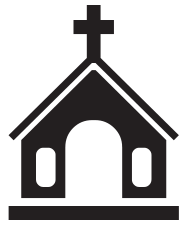 I’m Interested In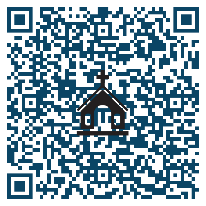 